Publicado en Barcelona el 16/04/2021 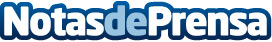 Reconocimiento internacional de CÁRNICAS TABLADILLO que mantiene su colaboración con la consultoría CEDECCÁRNICAS TABLADILLO, S.L. es una empresa familiar segoviana con más de 50 años de experiencia en la cría y elaboración en exclusiva de cochinillos de Segovia para su venta y distribución, tanto dentro de nuestras fronteras como a nivel internacional, donde la empresa comercializa sus productos en más de 20 paísesDatos de contacto:CEDEC, S.A.Gabinete de Comunicación 930330101Nota de prensa publicada en: https://www.notasdeprensa.es/reconocimiento-internacional-de-carnicas Categorias: Nacional Finanzas Restauración Recursos humanos Consumo Otros Servicios Consultoría http://www.notasdeprensa.es